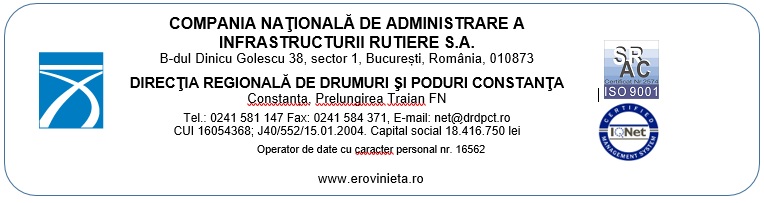 Raport semestrial al activităţii de soluţionare a petiţiilor,conform Legii nr. 233/2002 pentru aprobarea Ordonanţei Guvernului nr. 27/2002 privind reglementarea activităţii de soluţionare a petiţiilorSemestrul al II-lea2019În conformitate cu prevederile art. 14 din Ordonanţa Guvernului nr. 27/2002 privind reglementarea activităţii de soluţionare a petiţiilor, în perioada 31 iulie 2019 – 31 decembrie 2019, D.R.D.P. Constanța a primit și înregistrat un număr total de 47 petiții, arhivate de către Compartimentul Comunicare, din care:Numărul petițiilor soluționate: 47Numărul petițiilor nesoluționate: -Numărul petiţiilor primite în format electronic: 46Numărul petiţiilor primite în format de hârtie: 1Numărul petițiilor primite de la persoane fizice: 42Numărul petițiilor primite de la persoane juridice: 5Numărul petițiilor în curs de soluționare la data de 31 decembrie 2019: -Numărul petițiilor clasate: - 